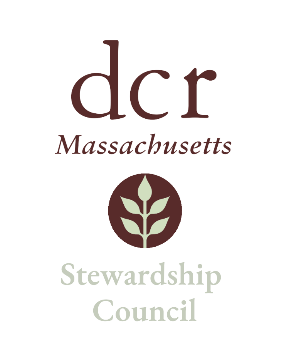 Stewardship Council MeetingThursday, September 14, 2023 5:00pm to 7:00pm Massachusetts Transportation Building10 Park Plaza, Boston, MA 02116AgendaJoin Zoom to Observe Stewardship Council Meeting (Public comments cannot be taken via Zoom)Topic: DCR Stewardship Council September MeetingTime: Sep 7, 2023 05:00 PM Eastern Time (US and Canada)Join Zoom Meetinghttps://zoom.us/j/99322722326?pwd=OWxkN1pYdHBnVkljamI5ZW5XdHVFdz09Meeting ID: 993 2272 2326Passcode: 974443One tap mobile+16469313860,,99322722326#,,,,*974443# US+19294362866,,99322722326#,,,,*974443# US (New York)Please contact Matt Perry at matthew.s.perry1@mass.gov for accessibility information.TOPICSEGMENTWelcome and Chairman’s Update – Jack Buckley, Chairman5:00pm – 5:10pmDCR Report – Brian Arrigo, CommissionerLegislative Update – Matthew Perry, Manager of Stewardship Programs and Strategic Initiatives 5:10pm – 5:25pmRegular Business ICommunity Rowing Inc. Presentation – Ted Benford, Executive Director CRI Approve Minutes: July 2023Public Comment5:25pm – 6:45pmRegular Business IICommittee UpdatesCouncilor Comments6:45pm – 7:00pmAdjourn7:00pm